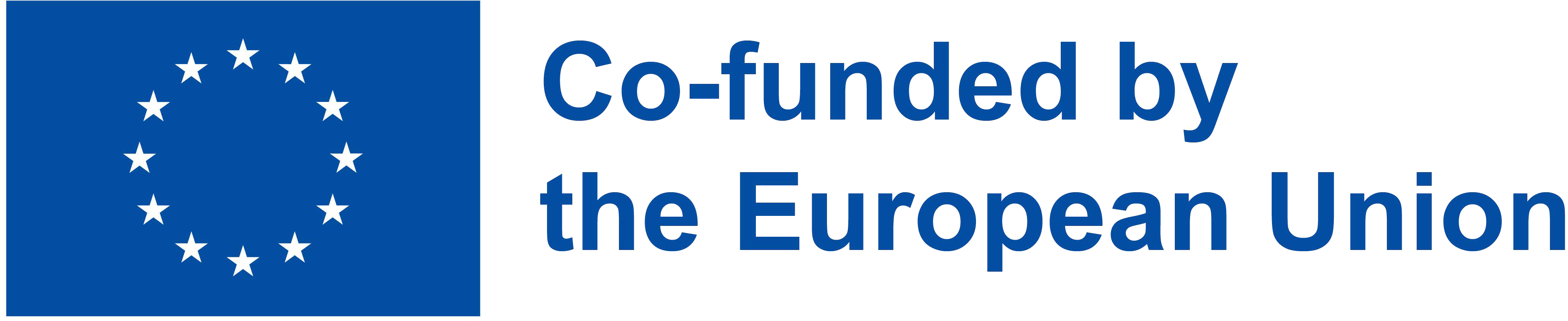 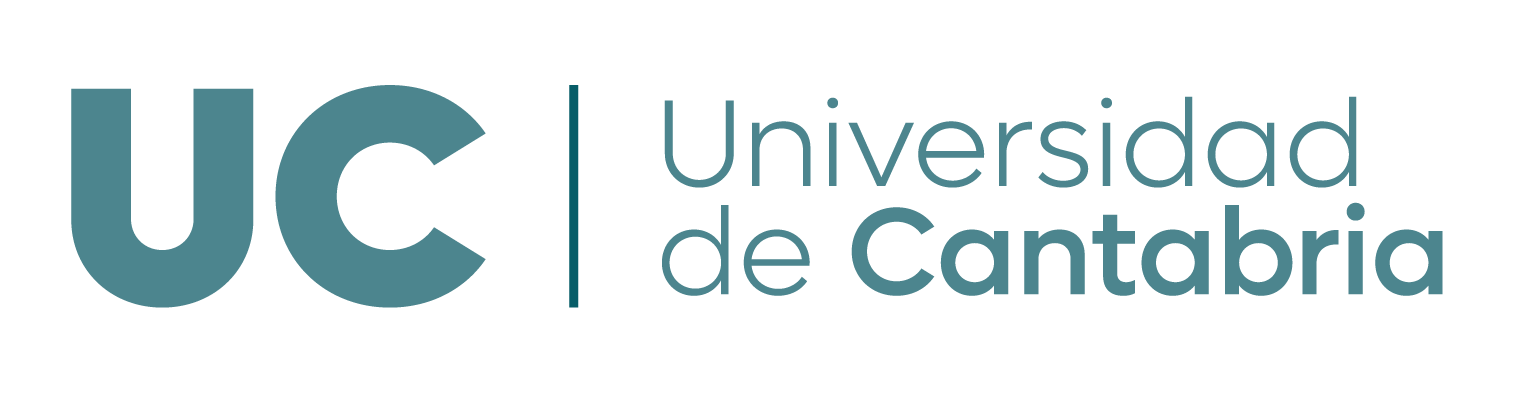 Impreso de solicitud para estudiantes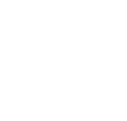 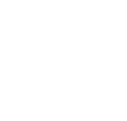 / Application Form for studentsDatos del estudiante / Student’s personal dataCurso Académico / Academic Year 20…… / 20……Apellido (s) / Family Name	………………………………………………………………………….. Nombre (s) / First name (s)      …………………………………………………………………………. DNI – Pasaporte / ID Card - Passport     ………………………………………………..……….…… Nacionalidad / Citizenship    …………………………………………………………………….……… Fecha de Nacimiento / Date of Birth	…….. / ………… / .……	Sexo / Sex	..... Lugar de Nacimiento / Place of Birth	…………………………………………………..E-mail	…………………………………………………………..	Nivel de estudios /Level of studies:Undergraduate	Graduate:MasterPhDDirección actual / Current Address	Dirección permanente / Permanent AddressTeléfono (con prefijos internacionales) /	Teléfono (con prefijos internacionales) /Telephone (with international codes)	Telephone (with international codes)Persona de contacto en caso de urgencia /Válida hasta / Valid until	Contact person in case of emergencyDirección y teléfono si difiere del anterior /Address and Telephone if different from aboveUniversidad de CantabriaUniversidad de Origen / Home Institution	Universidad de Acogida / Host InstitutionCoordinador Institucional (Nombre y Cargo) / Institutional Coordinator (Name and Position):Dª Matxalen Llosa Blas (Vicerrectora de Internacionalización y Compromiso Global)Dirección Postal / Mailing Address: Avda. de los Castros, s/n. 39005 Santander (Cantabria)E-mail: ka107@unican.esCoordinador de Área (Nombre y Facultad/Escuela) / Departmental Coordinator (Name and Faculty/School): 	……………………………………………………………………………	Universidad Asociada / Partner University 	……………………………………………………………………………..	Coordinador Institucional (Nombre y Cargo) / Institutional Coordinator (Name and Position): 	………………………………………Tel./FAX:	E-mail:Coordinador de Área (Nombre y Facultad) / Departmental Coordinator (Name and Faculty): 	……………………………………Tel./FAX:	E-mail:Datos Académicos / Academic DataTitulación actual / Degree currently studying:Código ISCED / ISCED code	….... Número de años de Educación Superior completados /Number of Higher Education Study years completed	…..... Período de Estancia / Duration of StayFecha de llegada / Date of arrival    …….. / ………. / ……. Fecha de salida / Date of departure    …….. / ……….  / ……. Conocimientos Lingüísticos / Language skillsLengua materna / Mother Tongue	……………..	Conocimiento de otras lenguas / Language skillsNivel / Level	Inicial / Beguinner	Medio / Intermediate	Avanzado / AdvancedEspañol / SpanishInglés / English